Дети-сиблинги в замещающей семье.Как известно, на развитие детей огромное влияние оказывает семья. Зачастую эта фраза воспринимается, как воспитание ребенка взрослыми: родителями, бабушками, дедушками. Но кроме этого не стоит забывать и о братьях и сестрах, ведь именно от них ребенок может учиться взаимодействию с окружающими. Как же строятся взаимоотношения между братьями и сестрами, как выбираются жизненные приоритеты и какие психологические характеристики выступают главенствующими в позиции сиблингов, попадающих в приемные семьи? Сиблинги (от англ. Siblings) – это родные братья и сестры, у которых общие родители. В контексте замещающей семьи – это еще и генетический термин, обозначающий потомков одной семьи: братья, сестры, сюда входят приемные и усыновленные дети. Сиблинги – выходцы из неблагополучных семей с незначительным опытом воспитания в родной семье могут иметь чрезвычайно сильные, хотя и двойственные, эмоциональные связи. Постоянный контакт друг с другом, отсутствие отдельных комнат, с одной стороны, усиливает эти связи, с другой – ведет к росту агрессии. Но при помещении их в замещающую семью эти эмоциональные связи имеют большое значение. Так, старший сиблинг может играть роль заместителя матери и выполнять успокоительную функцию, являться утешителем для младшего ребенка и, независимо от распределения ролей сиблинги, живущие вне кровной семьи, являются друг для друга незаменимым источником формирования идентичности, жизненной истории, т.к. они хранят уникальные, никому не известные эпизоды семейной истории, причем истории, увиденной глазами сверстника и поэтому вызывающей у ребенка особый резонанс.Таким образом, присутствие сиблингов ведет к минимизации последствий травмы сепарации от родителей. А в случае, когда старший сиблинг был уже ранее помещен в приемную семью, обеспечивает более успешную адаптацию младшего. Помимо смягчения психологической травмы, передача сиблингов в замещающую семью без их разлучения снижает не только давление на каждого отдельного ребенка, но и риск завышенных ожиданий по отношению к ним, так как у каждого из сиблингов есть свои сильные стороны, из которых у приемных родителей складывается образ «хорошего» ребенка. И здесь очень важна четкая ролевая структура семьи, где родители и дети выполняют роль в соответствии со статусом, отсутствует смешение ролей. Например, женщина выполняет роль матери, а не матери, отца и бабушки одновременно. Отсутствие межпоколенных коалиций, стабильность семейных отношений и стабильная, хорошо продуманная организация жизни и быта. Исследования показали, что отношения между сиблингами (братьями/сестрами) – какие бы они ни были, любящие или неприязненные – наиболее продолжительные и наиболее постоянные близкие отношения между людьми. Они продолжаются дольше большинства дружеских связей, сохраняясь после смерти родителей и создания своих семей. Делайте все, что вы можете, для создания чувства общности, поддержания семейной культуры.Ненавязчивая культивация и сохранение традиций, касающихся отдыха, семейных ритуалов в связи с приемом пищи и отходом ко сну, любимой еды и семейных рецептов, книг, песен и игр, повторных визитов в любимые места – все это способствует формированию у каждого ребенка чувства «МЫ» как семейного единства. В заключение хочется сказать, что каждый ребенок мечтает о семье и заботе, жаждет быть нужным, любимым и значимым для тех, кто готов стать постоянным взрослым, сопровождающим его по жизни. Замещающие родители, которые чутко принимают и постоянно применяют этот принцип – обращаться с каждым ребенком как с уникальной индивидуальностью с уникальными потребностями – могут наладить отношения с детьми наилучшим образом. Несмотря на различия, многие сиблинги в приемных семьях остаются лучшими друзьями на всю жизнь.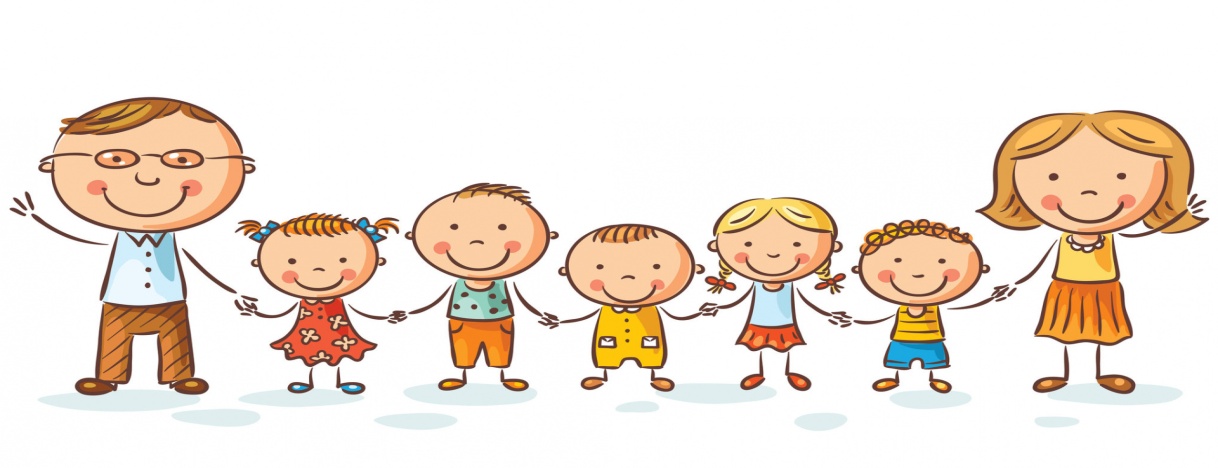 